ANGSHUMAN BERAMobile: +91 9836655283/ 03323492775E-Mail: ber2309@gmail.com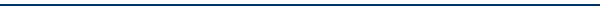 Seeking assignments in Installation & Maintenance in Electrical Sector with an organization of reputeSYNOPSISA competent professional with over 4 years of experience in the field of Database Designing, Testing and Deployment.Currently working in Prologic Web Services as Data Research Executive/ Web Developer.Possess sound experience of handling maintenance of electrical devices and different types of installation such as Cabling and - Lighting InstallationHolds distinction of implementing various techniques for improving the operational efficiency.Proficiency in managing team of various electrical skilled manpower for reducing downtime & enhancing operational effectiveness of the electrical work.Adept in managing design activities involving resource planning, in-process inspection, team building and co-ordination with internal / external departments.AREA OF EXPERTISEModule DevelopmentProducts DevelopedAnnual Test ReportDocumentationEngineering DesigningClient consultationCAREER FORTE Since Sep’09			Prologic Web Services, kolkata       		Data Research ExecutiveAug’05 to Jul’ 09		Deep Fashion Ranihati, Howrah			Service Engineer	Oct’04 to Mar’05		Punj Llyod, Haryana 				Graduate EngineerResponsibilities:Analyzing the project requirement and developing the functionality document.Providing scope, resource and time estimates for projects .Maintaining schedules of various equipment’s to increase up time and equipment reliability.Conducting Testing, Debugging & the deployment of the projects.Involved in maintenance & troubleshooting of computerized embroidery machines.Looking after different types of installation of cabling and lighting. Gaining primary knowledge of installation of HT-Panel and LT-Panel as well as the UPS.Resolving issues related to sensor, motors, automation, etc.ACHIEVEMENTSAny new processes/procedures introduced? noneAny other relevant achievements? noneIn PunjLlyod project is carried out on 6.6 KV live-line and high risk ZonesPROFESSIONAL PROJECTS Project Name: 		PAT CRMOrganization:		Prologic Web ServicesDuration:		2 MonthsDescription: 			CRM application to manage customer database and service renewals schedules. Include automated reminder of renewal to the customer before expiry of service contract.Project Name: 		Informant OnlineOrganization:		Prologic Web ServicesDuration:		2 MonthsDescription:	 Informantonline.com gives everyone in the organization a powerful, anonymous tool to communicate what’s really going on—without any fear whatsoeverPAST EXPERIENCE Jul’02 to Mar’03	B.P. Construction, Haldia, Midnapur (E)			Electrical SupervisorACADEMIA2002	B.E. (Electrical & Electronics Engineering) from MVJ College of Engineering, Bangalore UniversityPROJECT UNDERTAKENProject Name:		Load Tap Changer (OLTC)Organization:		Kirloskar Electrical Company, Transformer Division, BangaloreDuration:		1 YearDescription:	OLTC is an accessory of the transformer. The function is to keep the secondary voltage constant. This is done by keeping the transformer in operation so the name OLTCCO-CURRICULAR  ACTIVITIESActively provided monetary support to ISKCON, Ramakrishna Mission and Bharat SevashramIT FORTEWell versed in MS-Office (Word 2007, Excel 2007), HTML, PHP, MySQL and JavaScript,Data & Web Research Techniques,Web Based Software such as MediaWiki , CRM.PERSONAL SNIPPETSDate of Birth:   		23rd September, 1978Languages Known:	English, Hindi and BengaliAddress:	Flat No. 302, Tirupati Residency, Rishi Bankim Chandra Road, Royed Park, P.O. & P.S.:- Behala, Kolkata- 700034